Seminář z ediční práce (25.2.2022)Co je to edice? Jak ji číst? Jak ji vytvářet? Jaké kroky je potřeba podniknout?Proč to celé děláme? Co musíme umět, aby se to podařilo?Jak uspořádat jednotlivé rukopisné verze?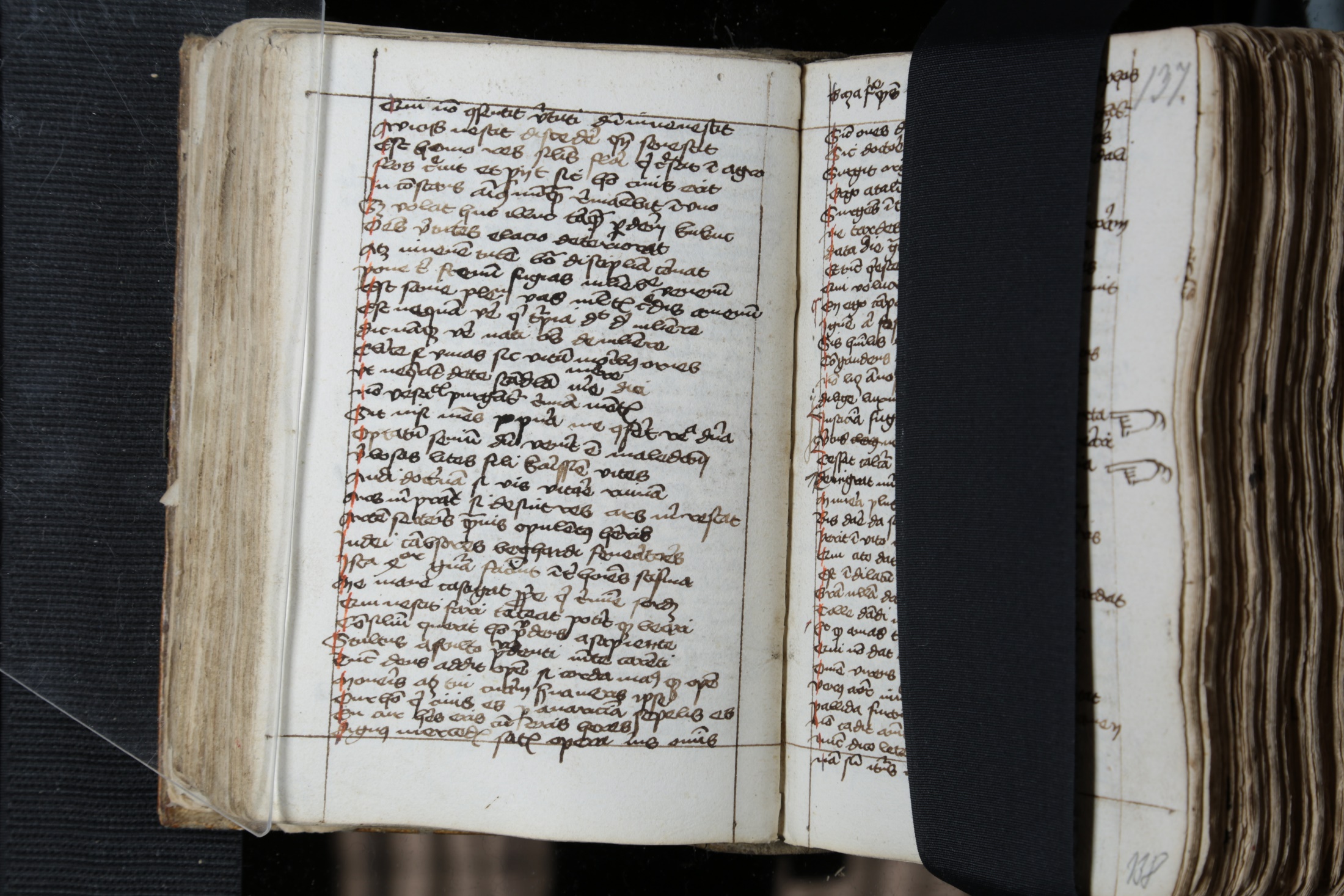 Třeboň, Státní oblastní archiv, fond rukopisy Třeboň, A 4, fol. 136v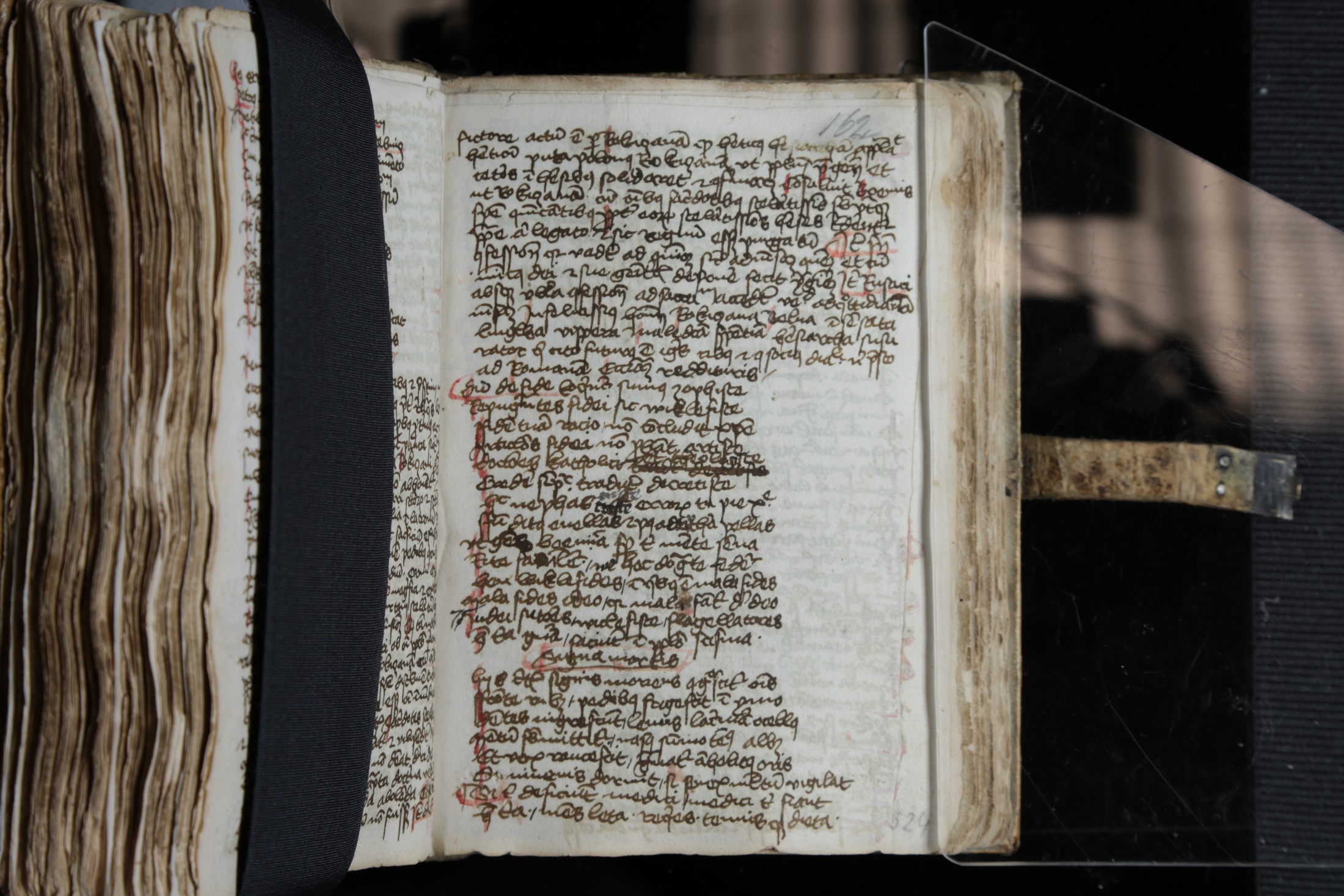 Třeboň, Státní oblastní archiv, fond rukopisy Třeboň, A 7, fol. 162r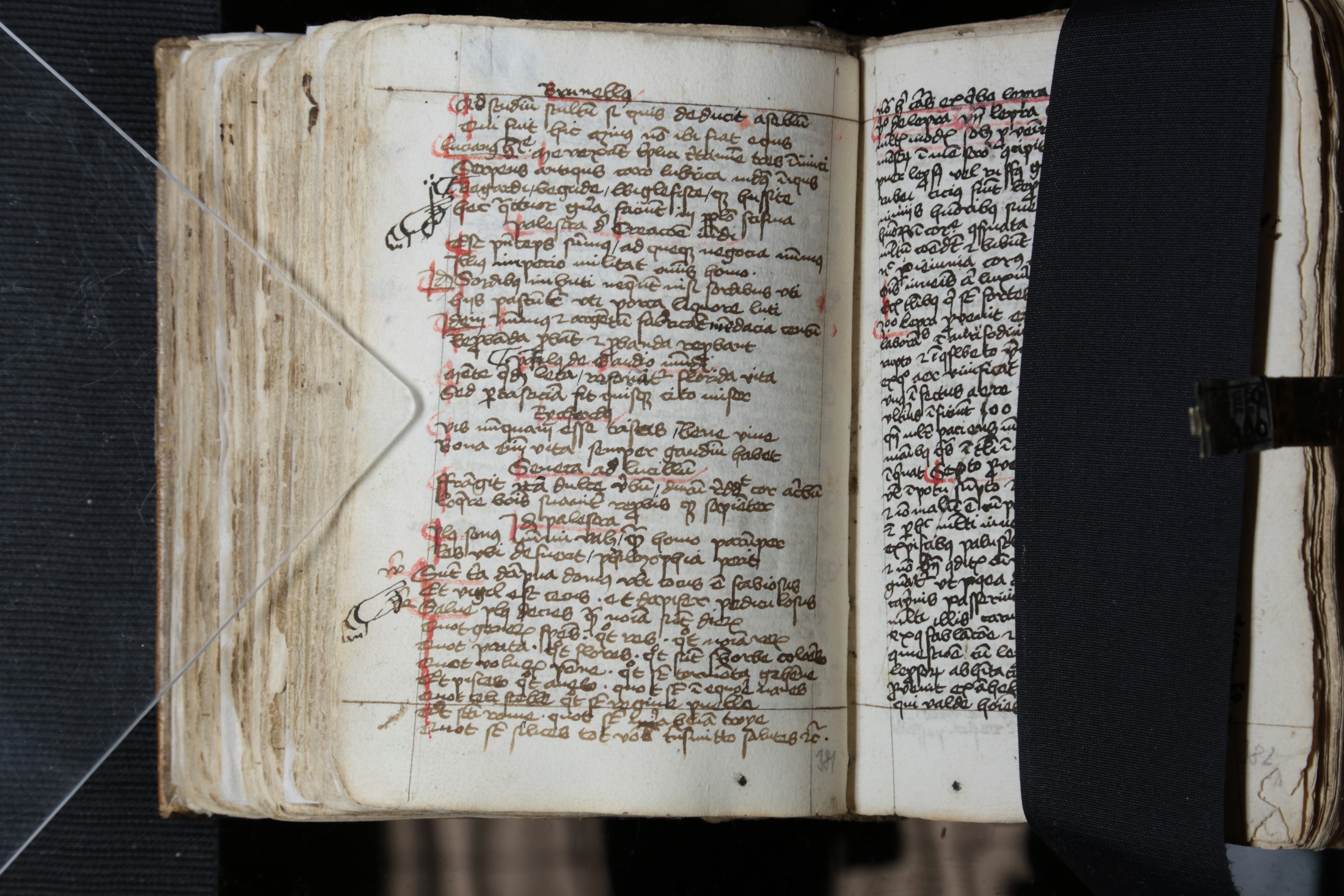 Třeboň, Státní oblastní archiv, fond rukopisy Třeboň, A 7, fol. 190vJak hledat další rukopisy? 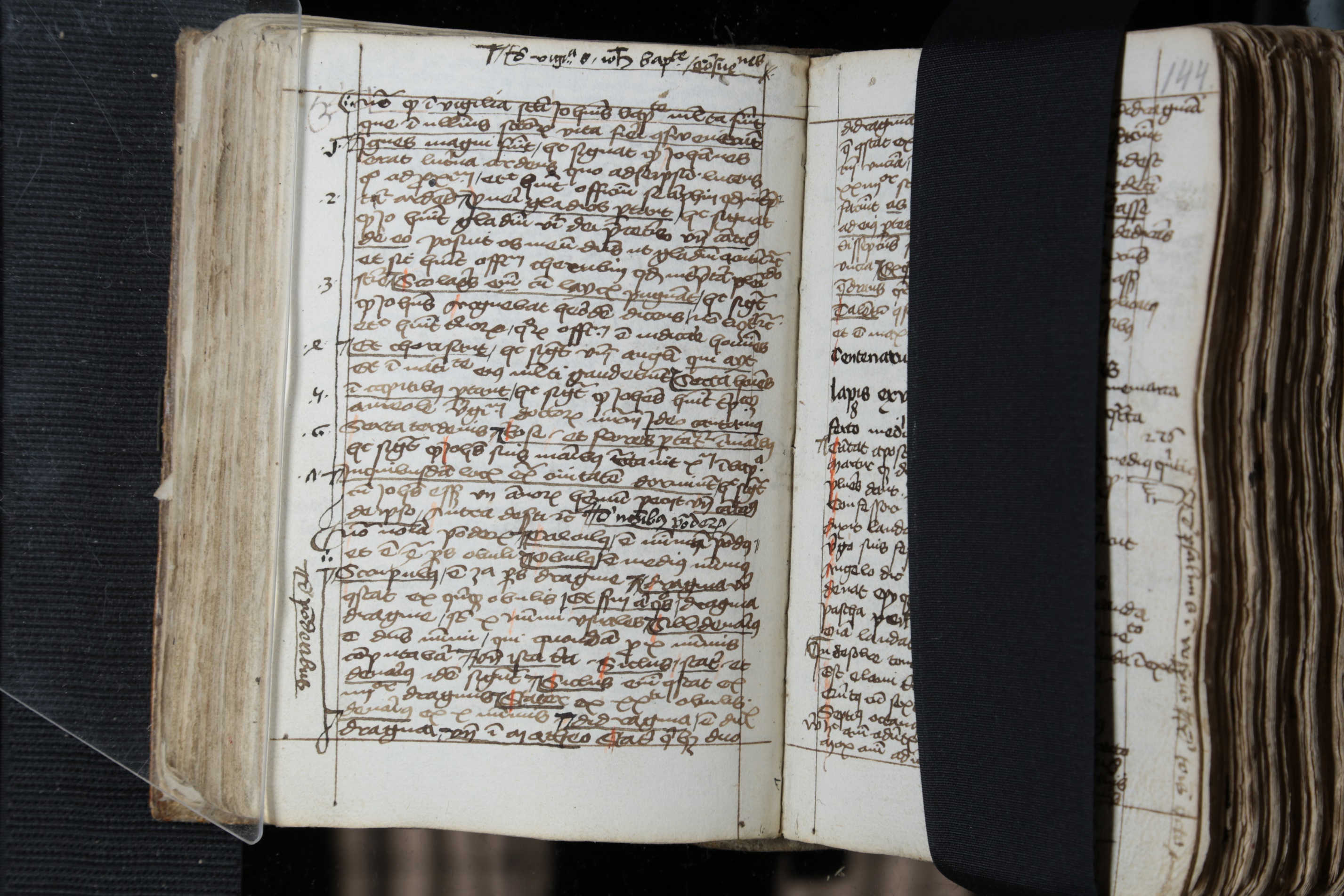 Třeboň, Státní oblastní archiv, fond rukopisy Třeboň, A 4, fol. 143v